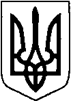 КИЇВСЬКА ОБЛАСТЬТЕТІЇВСЬКА МІСЬКА РАДАVІІІ СКЛИКАННЯСІМНАДЦЯТА  СЕСІЯПРОЄКТ  РІШЕННЯ           __ 12.2022 р.                                                                       № - 17 -VIIІПро затвердження Програми компенсаціїПільгових перевезень окремих категорійгромадян на залізничному транспорті на 2023-2025 роки	    Відповідно до Порядку розрахунку компенсаційних виплат за пільгові перевезення залізничним транспортом окремих категорій громадян, затвердженого Постановою КМУ №1359 від16.12.2009року, на підставі статті 9 Закону України «Про залізничний транспорт», керуючись підпунктом 22 частини 1 статті 26 Закону України «Про місцеве самоврядування», з метою забезпечення компенсаційних виплат виробничому підрозділу «Козятинської дирекції залізничних перевезень» регіональної філії «Південно-західної залізниці» ПАТ «Укрзалізниця» за   пільгове перевезення окремих категорій громадян Тетіївської громади на залізничному транспорті  на 2023-2025 роки, враховуючи рекомендації постійної депутатської комісії з питань торгівлі, житлово-комунального господарства, побутового обслуговування, громадського харчування, управління комунальною власністю, благоустрою, транспорту, зв’язку, Тетіївська міська радаВ И Р І Ш И Л А:Затвердити Програму компенсації пільгових перевезень окремих категорій громадян на залізничному транспорті на 2023-2025 роки (додається). Контроль за виконанням рішення покласти на депутатську комісію      міської ради  з питань соціального захисту, охорони здоров`я, освіти,             молоді і спорту (голова комісії - Лях О.М.) та заступника Тетіївського                    міського голови  Дячук Н.А.            Міський голова				                      Богдан БАЛАГУРАДодаток                                               до рішення сімнадцятої сесії Тетіївської міської ради   VIII скликання     __.12.2022     №  - 17 - VIIIПРОГРАМАКомпенсації пільгових перевезень окремих категорій громадян  на залізничному транспорті на 2023-2025 роки  Паспорт ПрограмиРозділ 1. Загальна характеристика Програми  Згідно з Законом України “Про залізничний транспорт” пільгові перевезення пасажирів, які відповідно до законодавства користуються такими правами, забезпечують перевізники, які здійснюють перевезення пасажирів на залізничному транспорті приміського сполучення. Органи органи місцевого самоврядування зобов'язані надати перевізникам, які здійснюють пільгові перевезення пасажирів та перевезення пасажирів за регульованими тарифами, компенсацію відповідно до Закону. Відповідно до Закону України від 20 грудня 2016 року №1789-VIII„Про внесення змін до Бюджетного Кодексу України ”,  який набрав чинності  1 січня 2017 року, компенсаційні витрати перевізникам за перевезення окремих категорій громадян здійснюються за рахунок коштів місцевих бюджетів.      Програма компенсації пільгових перевезень окремих категорій громадян на залізничному транспорті  на 2023-2025 роки   направлена на організацію відшкодування перевізнику вартості пільгового перевезення окремих категорій громадян, яким законодавством  України надано право безоплатного проїзду.Фінансування Програми здійснюється у межах фактичних коштів, передбачених у міському бюджеті, та  інших джерел фінансування, не заборонених законодавством України. Конкретний розмір фінансових показників програми визначається відповідним рішенням міської ради на відповідний бюджетний рік.   Розділ 2. Мета ПрограмиМетою Програми є реалізація державної політики в галузі соціального захисту населення окремих категорій населення Тетіївськоїт ериторіальної громади  шляхом фінансового забезпечення компенсації пільгового проїзду окремих категорій громадян  на залізничному транспорті приміського сполучення за рахунок коштів  місцевого бюджету.Розділ 3. ЗавданняПрограмиЗниження соціальної напруги серед населення громади, якому гарантовано право на пільговий проїзд в залізничному транспорті приміського сполучення законодавчими актами УкраїниКомпенсація вартості перевезень окремих категорій громадян на залізничному транспорті приміського сполучення за рахунок коштів місцевого бюджету  згідно з укладеним з підприємством-перевізником договором.Розділ 4. Механізм реалізації ПрограмиПорядок проведення розрахунку втрат доходів виробничого підрозділу «Козятинська дирекція залізничних перевезень» регіональна філія «Південно-західна залізниця» ПАТ «Укрзалізниця» за безоплатний проїзд на приміських поїздах окремих категорій громадян визначає процедуру прийняття від суб’єктів господарювання, які здійснюють перевезення громадян, щомісячних облікових форм про недоотримані кошти за перевезення залізничним транспортом окремих категорій громадян, створених на основі відомостей продажу квитків.За рахунок коштів  місцевого бюджету  здійснюється компенсація витрат доходу від безоплатних перевезень окремих категорій громадян  на залізничному транспорті приміського сполучення.Проведення компенсаційних виплат за проїзд окремих категорій громадян залізничним транспортом  приміського сполучення здійснюється відповідно до постанови Кабінету Міністрів Українивід 16 грудня 2009 року № 1359 “Про затвердження Порядку розрахунку обсягів компенсаційних виплат за пільгові перевезення залізничним транспортом окремих категорій громадян”.Перелік окремих категорій пасажирів, які враховуються при проведенні розрахунків компенсаційних виплат за рахунок коштів місцевого бюджету, визначається у відповідності до замовлення на види та обсяги пільгових перевезень та порядку компенсації збитків перевізника від пільгових перевезень згідно з положеннями статті 9 Закону України “Про залізничний транспорт”, а саме додатком «Перелік окремих категорій пасажирів, які мають право на пільговий проїзд залізничним транспортом приміського сполучення відповідно до чинного законодавства».Пільгина даються мешканцям Тетіївської міської територіальної громади  на підставі посвідчення, що підтверджує правовий статус окремої категорії пасажира-пільговика.Компенсація витрат доходу виробничого підрозділу «Козятинська дирекція залізничних перевезень» регіональна філія «Південно-західна залізниця» ПАТ «Укрзалізниця»  за виконання безоплатних перевезень окремих категорій пасажирів здійснюється на підставі укладеного підприємством-перевізником договору з управлінням соціального захисту населенняТетіївської міської ради.Фінансування здійснюється тільки в межах бюджетних асигнувань.Розділ 5. Джерела та обсягфінансування заходів ПрограмиФінансове забезпечення Програми здійснюється за рахунок коштів міського бюджету  в межах видатків, затверджених міським бюджетом  за відповідним напрямком, виходячи з фінансових можливостей міського бюджету на відповідний рік. Для забезпечення реалізації Програми необхідно виділення коштів в розмірі 3500 гривень в рік.Розділ 6. Координація та контроль за виконанням Програми Координацію ходу виконання Програми здійснює управління соціального захисту населенняТетіївської міської ради.Контроль за виконанням Програми здійснює постійна депутатська комісія з питань соціального захисту, охорони здоров’я, освіти, культури, молоді та спорту.Розділ 7. Очікувані результати від виконання ПрограмиРеалізація Програми дасть змогу забезпечити окремі категорії громадян  пільговим проїздом на залізничному транспорті приміського сполучення та отримати підприємством-перевізником відшкодування втрачених доходів.        Секретар міської ради                                                  Наталія ІВАНЮТАДодаток  1до  Програми ПЕРЕЛІК окремих категорій громадян, які мають право на пільговий проїзд залізничним транспортом приміського сполучення відповідно до чинного законодавства* Підтвердженням відповідного статусу пільговика є посвідчення, видане відповідною установою, або пенсійне посвідчення. Документ повинен бути оформлений у відповідності із вимогами і завірений печаткою. Посвідчення пред’являється громадянином особисто при посадці в залізничний транспорт приміського сполучення і є єдиним документом,  що дозволяє безкоштовний  проїзд.Секретар міської  ради 						Наталія ІВАНЮТАДодаток 2до  Програми ОБЛІКОВА ФОРМАпро недоотримані кошти за перевезення залізничним транспортом окремих категорій громадян, витрати за перевезення яких відшкодовуються  з місцевого бюджетуЗалізниця___________________________________________________за___________________20__ рокуНачальник структурногопідрозділу _____________            _________________                            (підпис)                     (ініціали, прізвище)М.П.       Додаток № 3до ПрограмиПОРЯДОКздійснення компенсаційних виплатза пільговий проїзд окремих категорій громадянна залізничному транспорті приміського сполученняза рахунок коштів міського бюджетуЗАГАЛЬНІ ПОЛОЖЕННЯЦей Порядок визначає механізм надання пільг на проїзд в залізничному транспорті приміського сполучення окремим категоріям громадян та здійснення компенсаційних виплат за пільговий проїзд окремих категорій громадян на залізничному транспорті приміського сполучення (далі– компенсаційні виплати) за рахунок та в межах коштів міського бюджету, передбачених на зазначені цілі (далі - Порядок).Законодавчою та нормативною основою Порядку є Бюджетний кодекс України, закони України про Державний бюджет України, «Про залізничний транспорт», «Про місцеве самоврядування в Україні», постанов Кабінету Міністрів України від 16.12.2009р № 1359 «Про затвердження порядку розрахунку обсягів компенсаційних виплат за пільгові перевезення залізничним транспортом окремих категорій громадян», від 29 січня 2003 року №117 «Про Єдиний державний автоматизований реєстр осіб, які мають право на пільги»,Програми компенсації пільгових перевезень окремих категорій громадян в залізничному транспорті  на 2022 - 2025 роки затвердженої рішенням Тетіївської міської ради, інші законодавчі і нормативні акти, що регулюють відносини у відповідній сфері.Дія Порядку поширюється на пільгові перевезення приміським залізничним транспортом на підставі оформлених та виданих пасажирам безоплатних (пільгових) проїзних документів (квитків), оформлених для проїзду від станції Тетіїв.Відшкодування за пільгові перевезення окремих категорій громадян здійснюється виробничому підрозділу Козятинської дирекції залізничних перевезень регіональної філії «Південно-Західна залізниця» ПАТ «Укрзалізниця»(далі - Козятинська дирекція залізничних перевезень) за пільгові перевезення окремих категорій громадян на залізничному транспорті приміського сполучення, в межах обсягів бюджетних призначень, передбачених в міському бюджеті на компенсацію цих послуг (перевезень).Компенсаційні виплати Козятинській дирекції залізничних перевезень здійснюються на підставі договору про виплату компенсації за пільговий проїзд окремих категорій громадян залізничним транспортом приміського сполучення (далі - договір). Договір укладається на відповідний бюджетний рік.ЗДІЙСНЕННЯ КОМПЕНСАЦІЙНИХ ВИПЛАТКомпенсаційні виплати здійснюються на підставі договору укладеного між Козятинською дирекцією залізничних перевезень, Тетіївською міською радою та управлінням соціального захисту населення Тетіївської міської ради. Для укладення Договору Козятинська дирекція залізничних перевезень подає наступний пакет документів:Витяг з Єдиного державного реєстру юридичних осіб та фізичних осіб-підприємців;Копію ліцензії на право здійснення залізничних пасажирськихперевезень.Для отримання компенсаційних виплат за рахунок коштів міського бюджету Козятинська дирекція залізничних перевезень щомісячно не пізніше 15 числа місяця, що настає за звітним, надає до Управління соціального захисту населення Тетіївської міської ради:- Розрахунок втрат доходів від пільгових перевезень пасажирів в залізничному транспорті приміського сполучення у минулому місяці за формою згідно Додатку № 1.1 до Порядку;-   Зведену відомість по типах квитків за минулий місяць за формою згідно Додатку № 1.2 до Порядку;-  Облікову форму про недоотримані кошти за перевезення залізничним транспортом окремих категорій громадян, витрати на перевезення яких відшкодовуються з міського бюджету по Тетіївській міській територіальній громаді за минулий місяць, за формою, передбаченою Порядком розрахунку обсягів компенсаційних виплат за пільгові перевезення залізничним транспортом окремих категорій громадян, який затверджено постановою Кабінету Міністрів України від 16 грудня 2009 р № 1359.Керівники Козятинської дирекції залізничних перевезень несуть персональну відповідальність за достовірність наданих розрахунків.Облік пільгових перевезень та визначення вартості послуг, наданих пільговикам у минулому місяці залізничним транспортом, проводиться Козятинська дирекція залізничних перевезень відповідно до постанови Кабінету Міністрів України від 16.12.2009 р. №1359 «Про затвердження Порядку розрахунку обсягів компенсаційних виплат за пільгові перевезення залізничним транспортом окремих категорій громадян».На підставі наданих документів Управління соціального захисту населення Тетіївської міської ради та Козятинська дирекція залізничних перевезень складають акти звіряння розрахунків.У разі неподання або невчасного подання Київською дирекцією залізничних перевезень в управління соціального захисту населення Тетіївської міської ради документів для проведення компенсації втрат доходів від перевезення пільгових категорій громадян, відшкодування проводиться в наступному місяці.Управління соціального захисту населення Тетіївської міської ради приймає до відшкодування суми вартості послуг, наданих з пільгового перевезення у поточному році, в межах річного обсягу коштів, передбачених у Договорі на відповідні цілі.У разі скорочення (збільшення) обсягу затверджених в міському бюджеті асигнувань на компенсаційні виплати, управління соціального захисту населення Тетіївської міської ради вживає заходи щодо приведення договірних зобов’язань з Козятинською дирекцією залізничних перевезень та обсягів бюджетних зобов’язань у відповідність до уточнених обсягів бюджетних асигнувань.Здійснення компенсаційних виплат припиняється у разі закінчення терміну дії договору про перевезення пасажирів, повного закінчення терміну дії або позбавлення перевізника ліцензії на здійснення залізничних пасажирських перевезень або повного використання бюджетних асигнувань передбачених в міському бюджеті на відповідний рік на зазначені цілі.Цей Порядок діє до його відміни або до затвердження центральними органами виконавчої влади відповідного нормативно-правового акта, який буде регламентувати відносини у цій сфері.       Секретар міської  ради 					Наталія ІВАНЮТАДОДАТОК № 3.1до Порядку здійснення компенсаційних виплатза пільговий проїзд окремих категорій громадянна залізничному транспорті приміського сполученняза рахунок коштів міського бюджетуРозрахунок втрат доходіввід пільгових перевезень пасажирівв залізничному транспорті приміського сполученняу _______ місяціНачальник виробничого підрозділуКозятинська дирекція залізничних перевезень                                  _________Завідувач сектору-головний бухгалтер_________ДОДАТОК № 3.2до Порядку здійснення компенсаційних виплатза пільговий проїзд окремих категорій громадянна залізничному транспорті приміського сполученняза рахунок коштів міського бюджетуЗведена відомість по типах квитківНачальник виробничого підрозділуКозятинська дирекція залізничних перевезень_________Завідувач сектору –головний бухгалтер_________Додаток №3.3до Порядку здійснення компенсаційних виплатза пільговий проїзд окремих категорій громадянна залізничному транспорті приміського сполученняза рахунок коштів міського бюджетуВід __ _________202_р № ______ТИПОВИЙ ДОГОВІР №про виплату компенсації за пільговий проїздокремих категорій громадянзалізничним транспортом приміського сполученняза рахунок коштів міського бюджету на ______ рікм. Тетіїв«____» __________ 20___ р.Тетіївська міська рада, в особі міського голови __________________, діючого на підставі Закону України «Про місцеве самоврядування в Україні», надалі Замовник, управління соціального захисту населення Тетіївської міської ради – головний розпорядник коштів на пільгове перевезення окремих категорій громадян, що не є платником податку на прибуток, в особі _______, яка діє на підставі Положення про управління соціального захисту населення Тетіївської міської ради, надалі Платник, та Публічне акціонерне товариство «Українська залізниця», надалі Перевізник, в особі начальника виробничого підрозділу Козятинської дирекції залізничних перевезень регіональної філії «Південно-Західна залізниця» ПАТ «Укрзалізниця»_____________________, який діє на підставі ______________, разом надалі Сторони, а кожна окремо – Сторона, уклали цей договір про виплату компенсації за пільговий проїзд окремих категорій громадян залізничним транспортом приміського сполучення, надалі Договір, про наступне.ПРЕДМЕТ ДОГОВОРУДоговір регламентує взаємовідносини Сторін щодо організації пільгового проїзду у приміському сполученні окремих категорій громадян, які визначені законодавством України, та відшкодування Платником втрат Перевізнику за перевезення окремих категорій громадян (надалі - пільгові категорії громадян) в залізничному транспорті приміського сполучення у _____ році за рахунок коштів міського бюджету.При здійсненні відшкодування втрат за перевезення пільгових категорій громадян Сторони керуються Бюджетним кодексом України, постановою Кабінету Міністрів України від 16.12.2009 №1359 «Про затвердження Порядку розрахунку обсягів компенсаційних виплат за пільгові перевезення залізничним транспортом окремих категорій громадян», постановою Кабінету Міністрів України від 29.01.2003 №117 «Про Єдиний державний автоматизований реєстр осіб, які мають право на пільги».ЗОБОВ’ЯЗАННЯ СТОРІНСторони виконують взаємні обов’язки з метою забезпечення задоволення потреб населення у перевезеннях окремих категорій громадян залізничним транспортом приміського сполучення.Права Замовника:Здійснювати перевірку дотримання умов Договору.Обов’язки Замовника:Передбачати у своєму бюджеті кошти, які будуть спрямовані на компенсацію за пільговий проїзд окремих категорій громадян залізничним транспортом приміського сполучення.Сприяти Перевізникові у проведенні державної та соціальної політики на залізничному транспорті.Права Перевізника:Перевізник має право на компенсацію за пільгові перевезення окремих категорій громадян.Обов’язки Перевізника:Перевізник зобов’язується здійснювати пільгові перевезення передбачених чинним законодавством України категорій громадян, які зазначені в Додатку 1 доПрограми компенсації пільгових перевезень окремих категорій громадян в залізничному транспорті  на 2023-2025роки.Інформувати населення про порядок і умови надання послуг по пільговому проїзду окремих категорій громадян, дотримуватись встановленого руху поїздів.Перевізник несе персональну відповідальність за своєчасність подання документів, передбачених Порядком здійснення компенсаційних виплат за пільговий проїзд окремих категорій громадян на залізничному транспорті приміського сполучення за рахунок коштів міського бюджету, в т.ч. розрахунку втрат від перевезень пільгових категорій громадян, за достовірність інформації про пільговиків, включених у розрахунок та фактичну кількість перевезених пільговиків залізничним транспортом приміського сполучення з понесеними сумами витрат, які є підставою для перерахування коштів.Права Платника:Платник має право перевірити дані, вказані Перевізником у звітах.Обов’язки Платника:Платник в межах суми бюджетних асигнувань зобов’язується сплатити Перевізнику компенсацію у розмірі____________ тис. грн. до 31 грудня ____ року за пільговий проїзд окремих категорій громадян на підставі наданих Перевізником документів, передбачених цим Договором та Порядком здійснення компенсаційних виплат за пільговий проїзд окремих категорій громадян на залізничному транспорті приміського сполучення за рахунок коштів міського бюджету.ПОРЯДОК РОЗРАХУНКІВДля проїзду залізничним транспортом пільгові категорії громадян будуть купувати квитки на умовах, передбачених відповідними нормативно – правовими актами України.Перевізник подає щомісячно (крім грудня) до 15 числа наступного за звітним:-розрахунок втрат доходів від пільгових перевезень пасажирів в залізничному транспорті приміського сполучення у минулому місяці;-   зведену відомість по типах квитків за минулий місяць;- облікову форму про недоотримані кошти за перевезення залізничним транспортом окремих категорій громадян, витрати на перевезення яких відшкодовуються з міського бюджету за минулий місяць, за формою, затвердженою постановою Кабінету Міністрів України від 16 грудня 2009 р № 1359.На підставі наданих Перевізником звітів та підписаних актів звіряння розрахунків Платник перераховує Перевізнику суму відшкодування за пільгові перевезення окремих категорій громадян в межах кошторисних призначень.У разі неподання або невчасного подання Перевізником Платнику документів для проведення компенсації втрат доходів від перевезення пільгових категорій громадян, відшкодування проводиться в наступному місяці.Розрахунки за грудень місяць поточного року Перевізник надає Платнику не пізніше 25 грудня поточного року.При повному відшкодуванні Платником компенсації за проїзд окремих пільгових категорій громадян, в межах кошторисних призначень, Договір вважається виконаним.ВІДПОВІДАЛЬНІСТЬ СТОРІНСторони несуть відповідальність відповідно до вимог чинного законодавства України за невиконання чи неналежне виконання своїх зобов’язань за даним Договором.ОБСТАВИНИ НЕПЕРЕБОРНОЇ СИЛИСторони звільняються від відповідальності за часткове або повне невиконання обов’язків по даному Договору, якщо це невиконання є наслідком обставин непереборної сили.Під обставинами непереборної сили розуміють обставини, які виникли після підписання Договору, внаслідок непередбачених Сторонами подій надзвичайного характеру, включаючи пожежі, землетруси, повені, оповзні, інші стихійні лиха, вибух, війну, військові дії, прийняття органами влади та управління відповідних актів, які не дають можливості в подальшому виконувати умови цього Договору. Строк виконання зобов’язань призупиняється на строк дії таких обставин.5.3. Достатнім доказом наявності та терміну дії обставин непереборної сили є документ, виданий Торгово-промисловою палатою України.5.4. Виникнення зазначених обставин не є підставою для відмови Сторін від виконання своїх обов’язків.РОЗВ'ЯЗАННЯ СПОРІВУсі спори та розбіжності, що виникають в ході виконання Сторонами своїх зобов’язань вирішуються шляхом переговорів та (або) у претензійному порядку.У разі недосягнення згоди, всі спори та розбіжності, передаються на розгляд суду в порядку, передбаченому чинним законодавством України.ТЕРМІН ДІЇ ДОГОВОРУДаний Договір набирає чинності з 01 ____20__ року і діє в частині надання послуг з перевезення пільгових категорій громадян до 31 грудня 20__ року, а в частині здійснення компенсаційних виплат – до їх погашення.Умови цього Договору можуть бути змінені та доповнені за взаємною згодою Сторін шляхом підписання додаткових письмових угод, які є його невід’ємною частиною.Закінчення строку цього Договору не звільняє Сторони від відповідальності за його порушення, яке мало місце під час дії цього Договору.ЗАСТЕРЕЖЕННЯ ПРО КОНФІДЕНЦІЙНІСТЬ8.1. Сторони погодилися, що текст Договору, будь-які матеріали, інформація та відомості, які стосуються Договору є конфіденційними і не можуть передаватися третім особам без попередньої письмової згоди іншої Сторони Договору, крім випадків, коли таке передавання пов’язане з одержанням офіційних дозволів, документів для виконання Договору або сплати податків, інших обов’язкових платежів, а також у випадках, передбачених чинним законодавством України, яке регулює зобов’язання Сторін договору.ДОДАТКОВІ УМОВИУсі правовідносини, що виникають з цього Договору або пов'язані із ним, у тому числі пов'язані із дійсністю, укладенням, виконанням, зміною та припиненням цього Договору, тлумаченням його умов, визначенням наслідків недійсності або порушення Договору, регулюються цим Договором та відповідними нормами чинного законодавства України, а також звичаями ділового обороту, які застосовуються до таких правовідносин на підставі принципів добросовісності, розумності та справедливості.Після підписання цього Договору всі попередні переговори за ним, листування, попередні договори, протоколи про наміри та будь-які інші усні або письмові домовленості Сторін з питань, що так чи інакше стосуються цього Договору, втрачають юридичну силу, але можуть братися до уваги при тлумаченні умов цього Договору.Сторони несуть повну відповідальність за правильність вказаних ними у цьому Договорів реквізитів та зобов'язуються своєчасно у письмовій формі повідомляти іншу Сторону про їх зміну, а у разі неповідомлення несуть ризик настання пов'язаних із ним несприятливих наслідків.Відступлення права вимоги та (або) переведення боргу за цим Договором однією із Сторін до третіх осіб допускається виключно за умови письмового погодження цього із іншою Стороною.Додаткові угоди та додатки до цього Договору є його невід'ємними частинами і мають юридичну силу у разі, якщо вони викладені у письмовій формі, підписані Сторонами та скріплені їх печатками.Цей Договір складений при повному розумінні Сторонами його умов та термінології українською мовою у трьох автентичних примірниках, які мають однакову юридичну силу, – по одному для кожної із Сторін.ЮРИДИЧНІ АДРЕСИ ТА БАНКІВСЬКІ РЕКВІЗИТИ СТОРІНЗАМОВНИКМіський голова_______________________м.п.ПЛАТНИКНачальник                                              ______________                                               ______________                                       м.п.                                                                               ПЕРЕВІЗНИКНачальник                                              ______________                                               ______________                                       м.п.                                                                               Ініціатор розроблення програмиУправління соціального захисту населення Тетіївської міської радиРозробник програмиУправління соціального захисту населення Тетіївської міської радиСпіврозробники програмиПідприємство – перевізник: Виробничий підрозділ «Козятинська дирекціязалізничнихперевезень» регіональнафілія «Південно-західназалізниця» ПАТ «Укрзалізниця»Відповідальні виконавці програмиУправліннясоціального захисту населення Тетіївської міської ради, Виробничий підрозділ «Козятинська дирекція залізничних перевезень» регіональна філія «Південно-західна залізниця» ПАТ «Укрзалізниця»Термін реалізації програми2023 -2025 рокиПерелік бюджетів, які беруть участь у виконанні Програми  Місцевий бюджетЗагальнийобсягфінансових ресурсів, необхідних для реалізації ПрограмиВ межах фінансових можливостей та кошторисних призначень.2023рік -3500гривень№Назва категорії пільговикаНазва пільгового посвідчення1Інваліди війни, супровідник інваліда ВВв І групи та особи, прирівняної до інваліда при сумісній поїздці (не більше одного)Посвідчення "Інваліда війни"2Учасники бойових дійПосвідчення "Учасника бойових дій"3Батьки військовослужбовців, які загинули чи померли або пропали безвісти під час проходження військової службиПосвідчення члена сім’ї4Інваліди І та ІІ групи, діти-інваліди та особи, які супроводжують інваліда І групи або дитину-інваліда (не більше одного супроводжуючого)Посвідчення, що підтверджує призначення соціальної допомоги відповідно до Закону України "Про основи соціальної захищеності інвалідів в Україні" абона підставі медичних документів, які підтверджують статус (висновку МСЕК або висновку ЛКК) та документу, який посвідчує особу (за відсутності бланків посвідчення), пенсійного посвідчення5Ветерани військової служби,  ветерани органів внутрішніх справ,   ветерани Національної поліції,  ветерани податкової міліції, ветерани державної пожежної охорони, ветерани Державної кримінально-виконавчої служби України, ветерани служби цивільного захисту, ветерани  Державної служби  спеціального  зв'язку та захисту інформації УкраїниПосвідчення "Ветерана військової служби", "Ветерана органів внутрішніх справ", "Ветерана податкової міліції", "Ветерана війни", "Ветерана Державної кримінально-виконавчої служби", "Ветерана служби цивільного захисту", "Ветерана Державної  служби  спеціального  зв'язку  та захисту інформації".6Громадяни, які постраждали внаслідок Чорнобильської катастрофи категорії 1 та учасники ліквідації наслідків аварії на Чорнобильській АЕС категорій 2Посвідчення особи, яка постраждала внаслідок Чорнобильської катастрофи7Діти з багатодітних сімейНа підставі посвідчення "Дитини з багатодітної сім’ї"8Діти сироти і діти, позбавлені батьківського піклування, які виховуються або навчаються у навчально-виховних, навчальних або інтернатних закладахДовідка встановленої форми8Пенсіонери  за вікомНа підставі пенсійного посвідченняПеріодКількість оформлених пільгових проїзних документів (квитків)Сума недоотриманих коштів з урахуванням податку на додану вартість, грн.Всього:№Категорія пільговикаОдин. виміруЗвітниймісяцьЗ початку року1.……….Чол.1.……….Серед.тариф1.……….Сума, грн.2.…………..Чол.2.…………..Серед.тариф2.…………..Сума, грн.Всього в приміськомусполученніЧол.Серед.тарифСума, грн.Тип квиткаКількість документівК-сть поїздокСплачено (грн)Недоотримання(грн)Разом